Préférences Interface professionnelle					fin examen le 24/11/17AnodinPrésenter optionsOption choisieGroupe Koha Gras : nouveau paramètreApparenceOptionsPréférencesValeurDisplay856uAsImageAfficher l'URI du champ 856$u comme une image sur les pages : 	 Note : Les options XSLT correspondantes doivent être activées.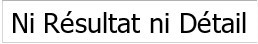 Valeur actuelle=Ni Résultat ni détailDisplayIconsXSLT les icônes pour le format, le public et le type de document dans les listes de résultats et les notices détaillées à l'interface professionnelle (MARC21 uniquement, et XSLT activée)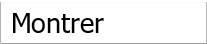 Valeur actuelle=Montrerintranet_includesUtiliser les fichiers du répertoire 	 du répertoire des templates, à la place de includes/. Laisser vide pour désactiver.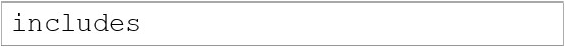 Valeur actuelle=IncludesIntranetCirculationHomeHTMLstaff_client.pref#IntranetCirculationHomeHTML# Afficher le code HTML suivant dans son propre bloc en bas de la page d'accueil du module de circulation:Cliquer pour modifierVide / voir recommandations de depinfointranetcolorstylesheetInclure la feuille de style CSS additionnelle 	 pour outrepasser les paramétrages définis dans la feuille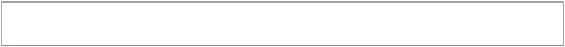 de style par défaut (laisser vide pour ne pas activer). Saisissez un nom de fichier, un chemin complet sur votre serveur, ou une URL complète commençant par http:// (si le fichier est sur un serveur distant). Notez que si vous saisissez juste un nom de fichier, il devra se trouver dans le sous-répertoire css de chaque thème et langage actifs dans les templates. Un chemin local complet est supposé débuter par la racine de votre document HTTP.Voir recommandations de depinfoValeur actuelle=VideIntranetFaviconUtiliser l'image se trouvant à l'emplacement  comme favicon de l'interface professionnelle. Ce doit être une URL complète commençant par http:.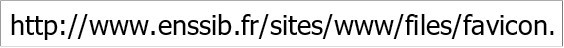 Valeur actuelle=http://www.enssib.fr/ IntranetmainUserblockAfficher le code HTML suivant sur la page principale de l'interface professionnelle : Cliquer pour modifierValeur actuelle=<h3><center>Interface professionnelle de l'enssib</h3></center>IntranetNavAfficher le code HTML suivant sur la gauche du menu Plus en haut de chaque page de l'interface professionnelle (liste de liens ou vide)Cliquer pour modifierValeur actuelle=VideIntranetReportsHomeHTMLstaff_client.pref#IntranetReportsHomeHTML# Afficher le code HTML suivant dans son propre bloc en bas de la page d'accueil du module des rapports:Cliquer pour modifierVide / voir recommandations de depinfoIntranetSlipPrinterJSUtilise le code Javascript suivant pour imprimer des tickets. Définissez au moins la fonction printThenClose(). Pour utiliser par exemple avec le plugin jsPrintSetup de Firefox, voir la page http://jsprintsetup.mozdev.org/ :Cliquer pour modifierValeur actuelle=VideintranetstylesheetUtiliser la feuille de style CSS 	 sur toutes les pages de l'interface professionnelle pour outrepasser les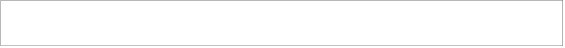 paramétrages définis dans la feuille de style par défaut (laisser vide pour ne pas activer). Saisissez un nom de fichier, un chemin complet sur votre serveur, ou une URL complète commençant par http:// (si le fichier est sur un serveur distant). Notez que si vous saisissez juste un nom de fichier, il devra se trouver dans le sous-répertoire css de chaque thème et langage actifs dans les templates. Un chemin local complet est supposé débuter par la racine de votre document HTTP.Valeur actuelle=VideIntranetUserCSSInclure le CSS suivant sur toutes les pages de l'interface professionnelle : Cliquer pour modifierValeur actuelle=VideIntranetUserJSInclure le JavaScript suivant sur toutes les pages de l'interface professionnelle:Cliquer pour modifierValeur actuelle=VideÀ quoi ça servirait ?? Pour utiliser javascript au moment du chargement de la page pour personnaliser les actions. OR évite javascript car cela restreint l’accessibilité (25/01/2018). SlipCSSPrendre en compte la feuille de style 	 staff_client.pref#SlipCSS# sur les reçus de prêt et de réservation.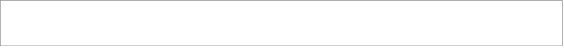 (Ceci doit être une URL complète, commençant avec http:/.)Valeur actuelle=VidestaffClientBaseURLL'interface professionnelle est accessible à l'URL http:// 	 Ne comprend pas de slash à la fin du répertoire source dans l'URL.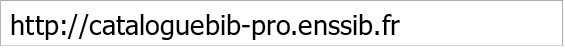 Valeur actuelle=http://.enssib.ftemplateUtiliser le thème 	 à l'interface professionnelle.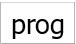 Ne jamais toucher cette PSValeur actuelle=progXSLTDetailsDisplayAfficher le détail d'une notice dans l'interface professionnelle avec la feuille de style XSLT : 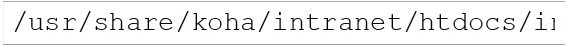 Options:Laisser vide pour "pas xslt"inscrire "default" pour celle par défaut inscrire un chemin vers le fichier xslt inscrire une URL pour une feuille de style externe spécifique.{langcode} sera remplacé par la langue par défaut de l'interfaceValeur actuelle=/usr/share/koha/intranet/htdocs/XSLTListsDisplaystaff_client.pref#XSLTListsDisplay# Affiche les listes dans l'interface professionnelle en utilisant une feuille de style XSLT à :  staff_client.pref#XSLTListsDisplay# Options: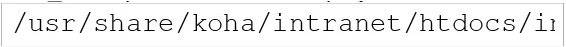 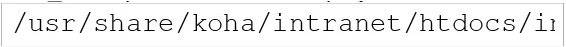 Laisser vide pour"no xslt"entrer "default" pour la valeur par défaut mettre un chemin pour définir un fichier xslt mettre une URL pour une feuille de style spécifique.{langcode} sera remplacé par la langue actuelle de l'interfaceValeur actuelle= /usr/share/koha/intranet/htdocs/XSLTResultsDisplayAfficher les résultats dans l'interface professionnelle avec la feuille de style XSLT : 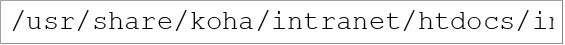 Options:Laisser vide pour "pas xslt"inscrire "default" pour celle par défaut inscrire un chemin vers le fichier xslt inscrire une URL pour une feuille de style externe spécifique.{langcode} sera remplacé par la langue par défaut de l'interfaceValeur actuelle=/usr/share/koha/intranet/htdocPréférencesValeurAudioAlerts staff_client.pref#AudioAlerts# Alertes sonores pour des événements définis dans la section alertes sonores de l'administration.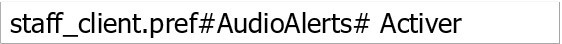 Valeur actuelle=ActiverHidePatronName les noms des adhérents qui ont des prêts ou des réservations en attente sur les pages de détail ou sur l'interface de réservation.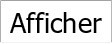 Valeur actuelle=AfficherPréférencesValeurintranetbookbag l'option Panier dans l'interface professionnelle. Valeur actuelle=Afficher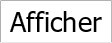 IntranetCatalogSearchPulldownstaff_client.pref#IntranetCatalogSearchPulldown# un champ de recherchedéroulant pour les boîtes '"Recherche dans le catalogue". Valeur actuelle=Ne pas AfficherStaffDetailItemSelection la sélection d'exemplaire sur la page d'affichage détaillée d'une notice. Valeur actuelle=Afficher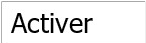 UseWYSIWYGinSystemPreferencesstaff_client.pref#UseWYSIWYGinSystemPreferences# éditeurWYSIWYG lors de l'édition certaines préférences système HTML (interface intuitive pour voir à l’écran les résultats finaux après modification)Quelles préférences sont concernées ? OR ne sait pas exactement. Mais cela permet d’augmenter les possibilités de personnalisation de l’ordinateur. Risque d’illisibilité et d’affichages différents selon les navigateurs. Par exemple : copier-coller depuis Word, interdire le copier-coller Le code html n’est pas propre. PF IntranetUserJS à activer. OR le 25/01/2018 . Valeur actuelle=AfficherviewISBD le personnel à voir les notices bibliographiques au format ISBD dans l'interface professionnelle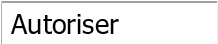  Valeur actuelle=AutoriserviewLabelMARC le personnel à voir les notices bibliographiques en vue MARC avec étiquettes. Valeur actuelle=Autoriser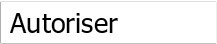 viewMARC le personnel à voir les notices bibliographiques au format MARC brut. Valeur actuelle=Autoriser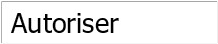 